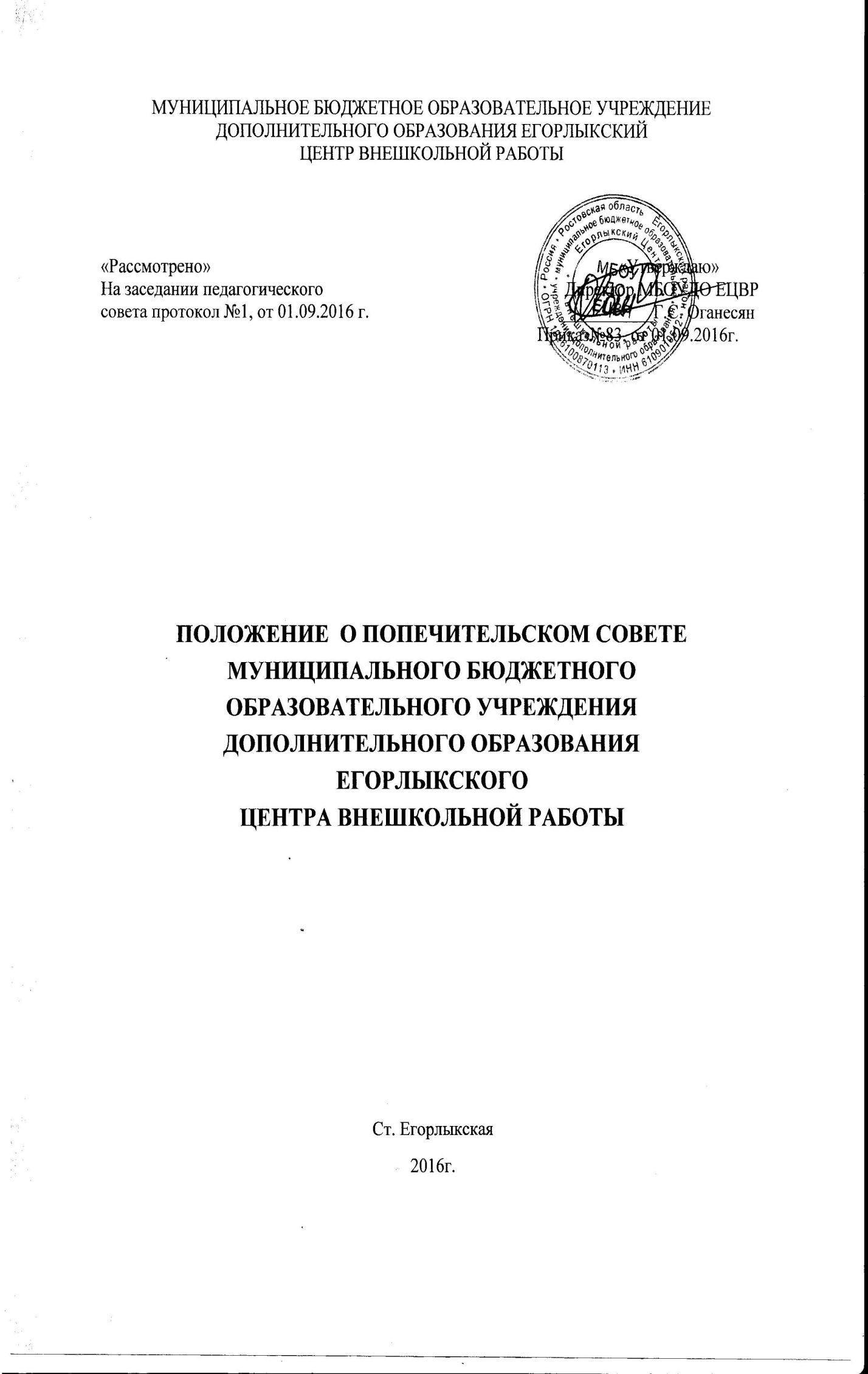                                           1.Общие положенияПоложение о Попечительском совете (далее - Положение) муниципального бюджетного образовательного учреждения дополнительного образования Егорлыкский Центр внешкольной работы(далее - образовательное учреждение) разработано на основе Закона РФ «Об образовании в Российской Федерации», Типового положения об образовательном учреждении дополнительного образования детей, а также Устава образовательного учреждения.Попечительский совет является органом самоуправления родителей (законных представителей) обучающихся, обеспечивающим общественную поддержку и осуществляющим общественный контроль над деятельностью Образовательного учреждения.Целями деятельности Попечительского совета являются: --- осуществление самоуправленческих начал;-расширение коллегиальных форм управления и воплощение в жизнь государственно-общественных принципов управления;-развитие инициативы родительской общественности;-общественный контроль над финансово-хозяйственной деятельностью образовательного учреждения.Деятельность	Попечительского совета осуществляется в строгом соответствии с действующим законодательством и нормативно-правовыми актами, регламентирующими образовательную деятельность:Конвенцией ООН о правах ребенка;-Конституцией Российской Федерации;-законами Российской Федерации;-указами и распоряжениями Президента Российской Федерации, Правительства Российской Федерации;-нормативно-правовыми актами Губернатора Ростовской области;Типовым положением об образовательном учреждении дополнительного образования детей;-нормативно-правовыми актами вышестоящих органов управления образованием;-Уставом Образовательного учреждения; -настоящим Положением,Настоящее Положение принимается педагогическим советом Образовательного учреждения и утверждается директором Образовательного учреждения.Настоящее Положение является локальным нормативным актом, регламентирующим деятельность Образовательного учреждения.Положение о Попечительском совете принимается на неопределенный срок. Изменения и дополнения к Положению принимаются в составе новой редакции Положения педагогическим советом Образовательного учреждения и утверждаются директором Образовательного учреждения. После принятия новой редакции Положения предыдущая редакция утрачивает силу.Задачи Попечительского советаОсуществление общественного контроля над финансово-хозяйственной деятельностью образовательного учреждения, исполнением Сметы доходов и расходов, развитием материально-технической базы учреждения.Содействие объединению усилий общественности в осуществлении поддержки уставной деятельности Образовательного учреждения.Содействие совершенствованию материально-технической базы Образовательного учреждения, а также улучшению содержания обучающихся и труда работников.Участие в формировании заказа на дополнительные платные образовательные услуги и другие платные услуги, сопутствующие образовательному процессу.Компетенция Попечительского советаСодействие привлечению средств из дополнительных источников бюджетного финансирования для обеспечения деятельности и развития Образовательного учреждения и осуществление контроля над их использованием для обеспечения уставной деятельности и развития Образовательного учреждения;Согласование Положения о расходовании средств из дополнительных источников бюджетного финансирования на текущий финансовый год.Ознакомление с перспективами развития Образовательного учреждения, заслушивание отчетов о реализации программ развития Образовательного учреждения на данном этапе.Внесение предложения в Педагогический Совет Образовательного учреждения по вопросам совершенствования деятельности в сфере образования, культуры, укрепления кадрового состава Учреждения и развития его материально-технической базы.Попечительский совет не вправе решать вопросы, относящиеся к компетенции Педагогического совета Учреждения, а также вмешиваться в текущую оперативно-распорядительную деятельность Учреждения.Права и ответственность Попечительского советаРешения Попечительского совета носят рекомендательный и консультативный характер.Работники Образовательного учреждения ставятся в известность о решениях, принятых попечительским советом.Члены Попечительского совета имеют право:-требовать обсуждения вне плана любого вопроса, касающегося образовательной деятельности, если его предложение поддержит более одной трети членов участвующих в заседании Попечительского совета;-требовать от директора Образовательным учреждением отчета об исполнении Сметы доходов и расходов поквартально и по итогам финансового года.Предлагать директору Образовательным учреждением планы мероприятий по совершенствованию деятельности Образовательного учреждения4.3. Попечительский совет несет ответственность:-за соблюдение в процессе осуществления собственной деятельности        законодательства Российской Федерации;-за компетентность принимаемых решений;-за развитие принципов общественно-государственного управления и   самоуправления образовательной деятельностью.         Состав Попечительского совета.            5.1 Членами Попечительского Совета являются родители (законные представители) обучающихся, избранные родительской общественностью каждой группы на добровольной основе. По приглашению членов Попечительского совета в его состав могут быть включены представители организаций, объединений, граждан, оказывающих образовательному учреждению финансовую, материальную, правовую, организационную и иную помощь.Директор Образовательным учреждением является единственным не избираемым членом Попечительского совета и не может исполнять функции председателя.На первом заседании члены Попечительского совета открытым голосованием простым большинством голосов избирают председателя.Для ведения протокола заседаний Попечительского совета из его членов избирается секретарьЗаседания Попечительского совета проводятся в соответствии с Планом работы Попечительского совета на текущий учебный год, а также во внеочередном порядке для решения неотложных вопросов осуществления образовательной деятельности, но не реже четырех раз в год.5.6 Попечительский совет считается собранным, если на заседании присутствует не менее 2/3 его членов, включая председателя.Решения Попечительского совета считаются принятыми, если за них проголосовало свыше 50% его членов, участвующих в заседании.Правом голоса на заседаниях Попечительского совета обладают только его члены.6. Делопроизводство Попечительского советаПротоколы заседаний Попечительского совета записываются секретарем в Книге протоколов заседаний Попечительского совета Образовательного учреждения.Каждый протокол подписывается председателем и секретаремПопечительского совета.Книга протоколов входит в номенклатуру дел Образовательного учреждения и хранится в делах директора Образовательным учреждением.Нумерация протоколов ведется от начала учебного года. Книга протоколов нумеруется постранично, скрепляется подписью директора и печатью Образовательного учреждения.